Kinds of plastic packages and their labellingStudent’s worksheetYou can come across plastic packages at every place. Producers label products packages with names and symbols of used kind of plastic or the information is stamped (most frequently in the bottom part of a package). The following materials are used, for example: polyethylene terephthalate, polyethylene, polypropylene, polyvinyl chloride, polystyrene.Written labelling of plastic materials: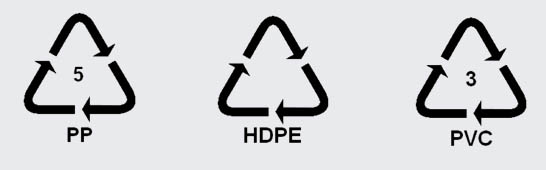 Graphic labelling of plastic materials:Task 11. There are plastic packages made of four different kinds of plastic in the pictures. Below each of the pictures write the  name of the plastic the package is made of.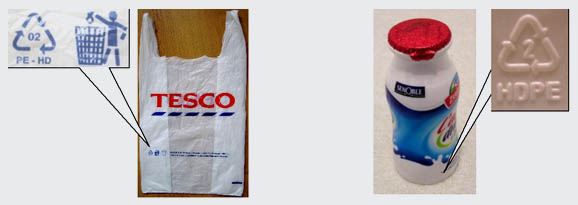 1)........................................................ 	         2) ........................................................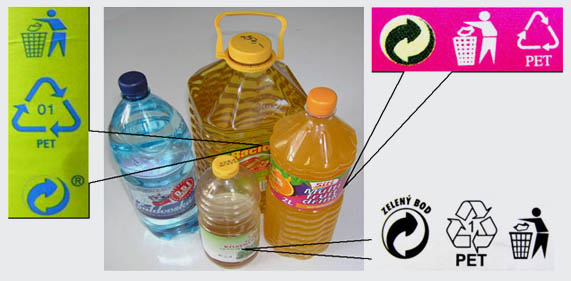 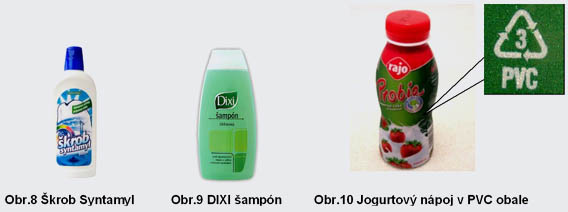 3) ..........................................................		4) ........................................................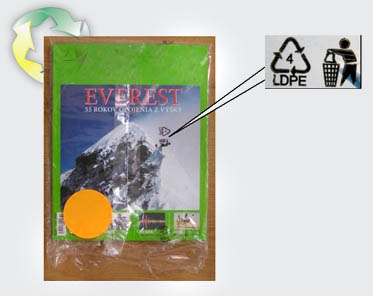 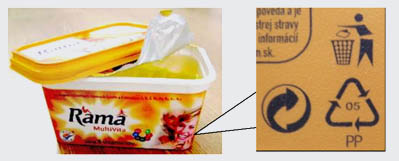 5) ..........................................................	           6) .........................................................Task 2Answer the following questions:What is the significance of packaging plastic?..............................................................................................................................................................................................................................................................................................................Compare different properties of natural and plastic materials...............................................................................................................................................................................................................................................................................................................MaterialNumber labellingLetter labellingPolyethylene terephthalate1PETHigh density Polyethylene 2HDPEPolyvinyl chloride3PVCLow density Polyethylene 4LDPEPolypropylene5PPPolystyrene6PS